توصيف مقرر  (  تطبيقات نحوية   )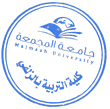 الكليةالتربية في الزلفيالتربية في الزلفيالتربية في الزلفيالقسم الأكاديمياللغة العربيةاللغة العربيةاللغة العربيةاسم المقررتطبيقات نحويةرمز المقررARB428المستوىالثامنعدد الساعات المعتمدة للمقرر3هدف المقرر1	أن يكتسب المهارات اللغوية الصحيحة .2	أن يحدد القواعد النحوية و يستخرجها من النصوص .3	أن يحلل الشواهد النحوية ، و إعرابها بدقة ، مع فهم المعنى.4	أن يعرف أنواع الجملة العربية5	أن يعرف  الأساليب النحوية وكيفية استخدامها .6	أن يستطيع تصحيح الأساليب , وإدراك الفروق الدقيقة بين التراكيب , والعبارات .1	أن يكتسب المهارات اللغوية الصحيحة .2	أن يحدد القواعد النحوية و يستخرجها من النصوص .3	أن يحلل الشواهد النحوية ، و إعرابها بدقة ، مع فهم المعنى.4	أن يعرف أنواع الجملة العربية5	أن يعرف  الأساليب النحوية وكيفية استخدامها .6	أن يستطيع تصحيح الأساليب , وإدراك الفروق الدقيقة بين التراكيب , والعبارات .1	أن يكتسب المهارات اللغوية الصحيحة .2	أن يحدد القواعد النحوية و يستخرجها من النصوص .3	أن يحلل الشواهد النحوية ، و إعرابها بدقة ، مع فهم المعنى.4	أن يعرف أنواع الجملة العربية5	أن يعرف  الأساليب النحوية وكيفية استخدامها .6	أن يستطيع تصحيح الأساليب , وإدراك الفروق الدقيقة بين التراكيب , والعبارات .موضوعات المقررالتعريف بالمقرر وأهدافه وأساليب تدريسه وتقويمه .تطبيقات على المعرب والمبني من الأسماء .تطبيقات على المعرب والمبني من الأفعال .تطبيقات على الجملة الاسمية و نواسخها .تطبيقات على الجملة الفعلية ومكملاتها .تطبيقات على المجرورات وأنواعها .تطبيقات على التوابع .تطبيقات على الأسماء العاملة عمل الفعل .تطبيقات على الأساليب النحوية ( النداء والاختصاص والتحذير والإغراء والتعجب والمدح والذم والعدد ).تطبيقات على الجمل التي لها محل  والجمل التي ليس لها محل وأشباه الجمل .قراءة في كتب تراثية تطبيقية ( كتب إعراب القرآن وإعراب الحديث ) .التعريف بالمقرر وأهدافه وأساليب تدريسه وتقويمه .تطبيقات على المعرب والمبني من الأسماء .تطبيقات على المعرب والمبني من الأفعال .تطبيقات على الجملة الاسمية و نواسخها .تطبيقات على الجملة الفعلية ومكملاتها .تطبيقات على المجرورات وأنواعها .تطبيقات على التوابع .تطبيقات على الأسماء العاملة عمل الفعل .تطبيقات على الأساليب النحوية ( النداء والاختصاص والتحذير والإغراء والتعجب والمدح والذم والعدد ).تطبيقات على الجمل التي لها محل  والجمل التي ليس لها محل وأشباه الجمل .قراءة في كتب تراثية تطبيقية ( كتب إعراب القرآن وإعراب الحديث ) .التعريف بالمقرر وأهدافه وأساليب تدريسه وتقويمه .تطبيقات على المعرب والمبني من الأسماء .تطبيقات على المعرب والمبني من الأفعال .تطبيقات على الجملة الاسمية و نواسخها .تطبيقات على الجملة الفعلية ومكملاتها .تطبيقات على المجرورات وأنواعها .تطبيقات على التوابع .تطبيقات على الأسماء العاملة عمل الفعل .تطبيقات على الأساليب النحوية ( النداء والاختصاص والتحذير والإغراء والتعجب والمدح والذم والعدد ).تطبيقات على الجمل التي لها محل  والجمل التي ليس لها محل وأشباه الجمل .قراءة في كتب تراثية تطبيقية ( كتب إعراب القرآن وإعراب الحديث ) .المراجعمغني اللبيب عن كتب الأعاريب، ابن هشام	دار الفكر - دمشق	1985مغني اللبيب عن كتب الأعاريب، ابن هشام	دار الفكر - دمشق	1985مغني اللبيب عن كتب الأعاريب، ابن هشام	دار الفكر - دمشق	1985